Mentimeter – First class Evaluation for Technical Communication Course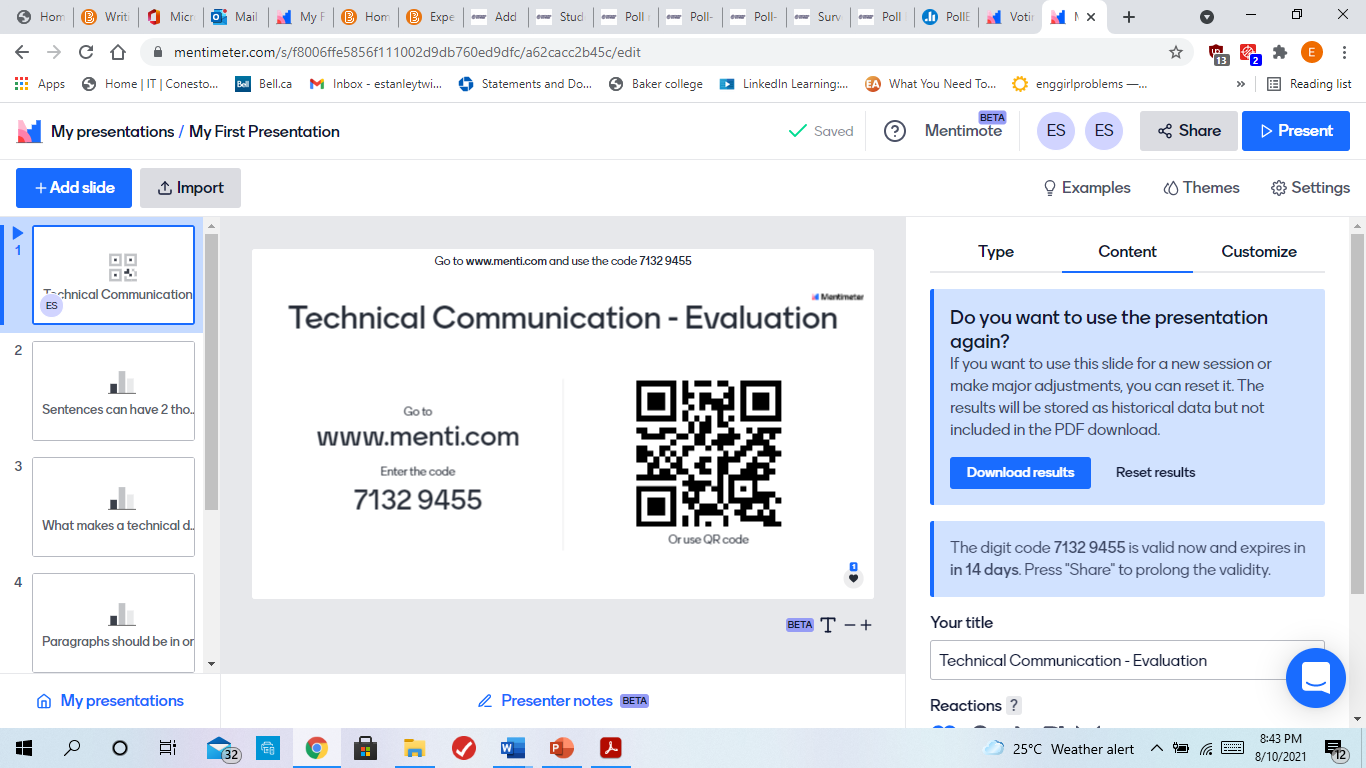 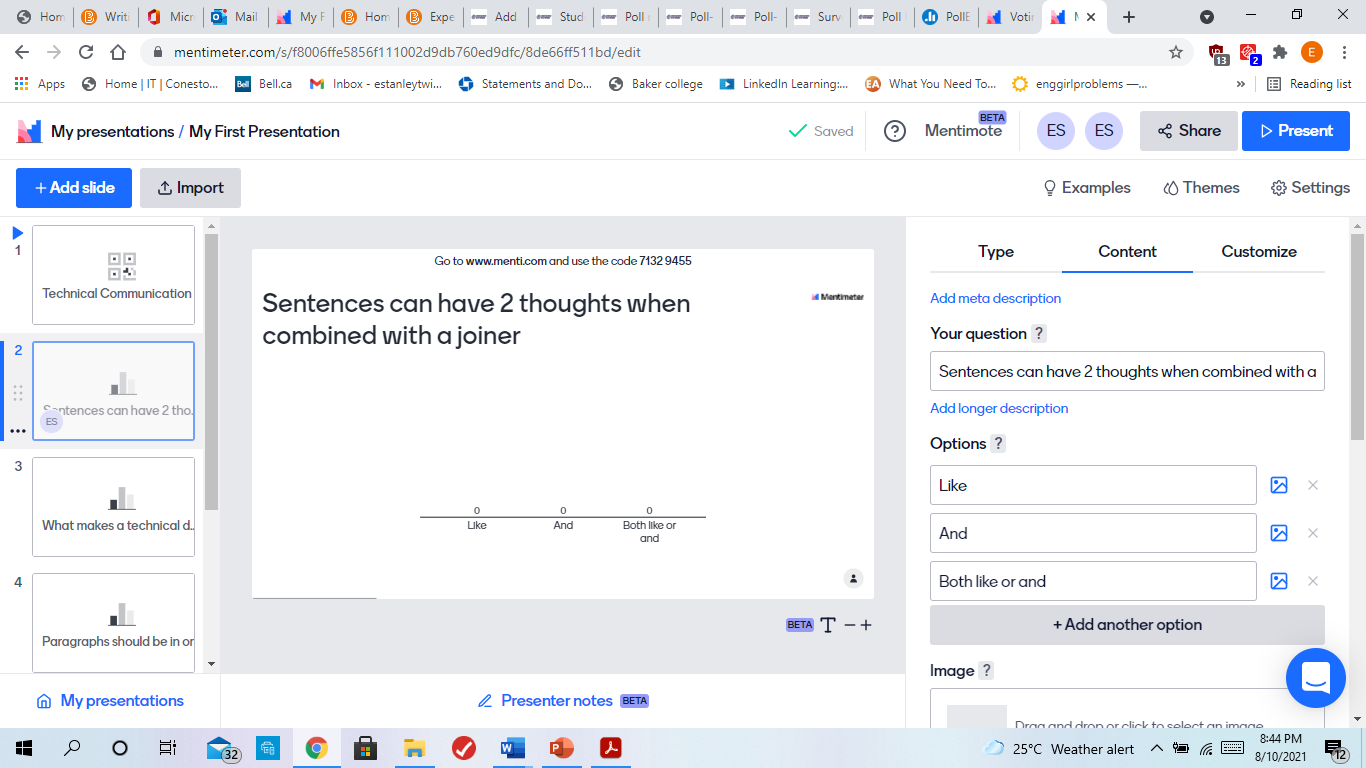 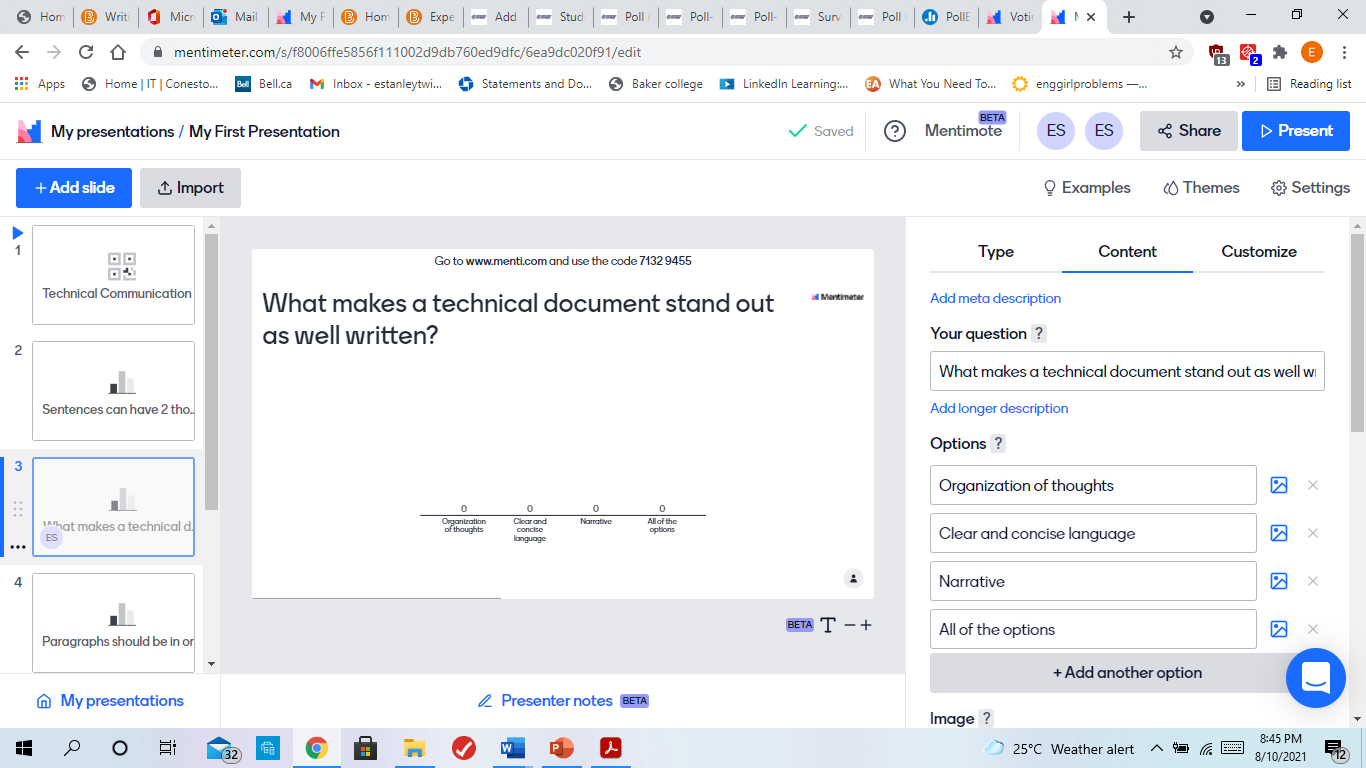 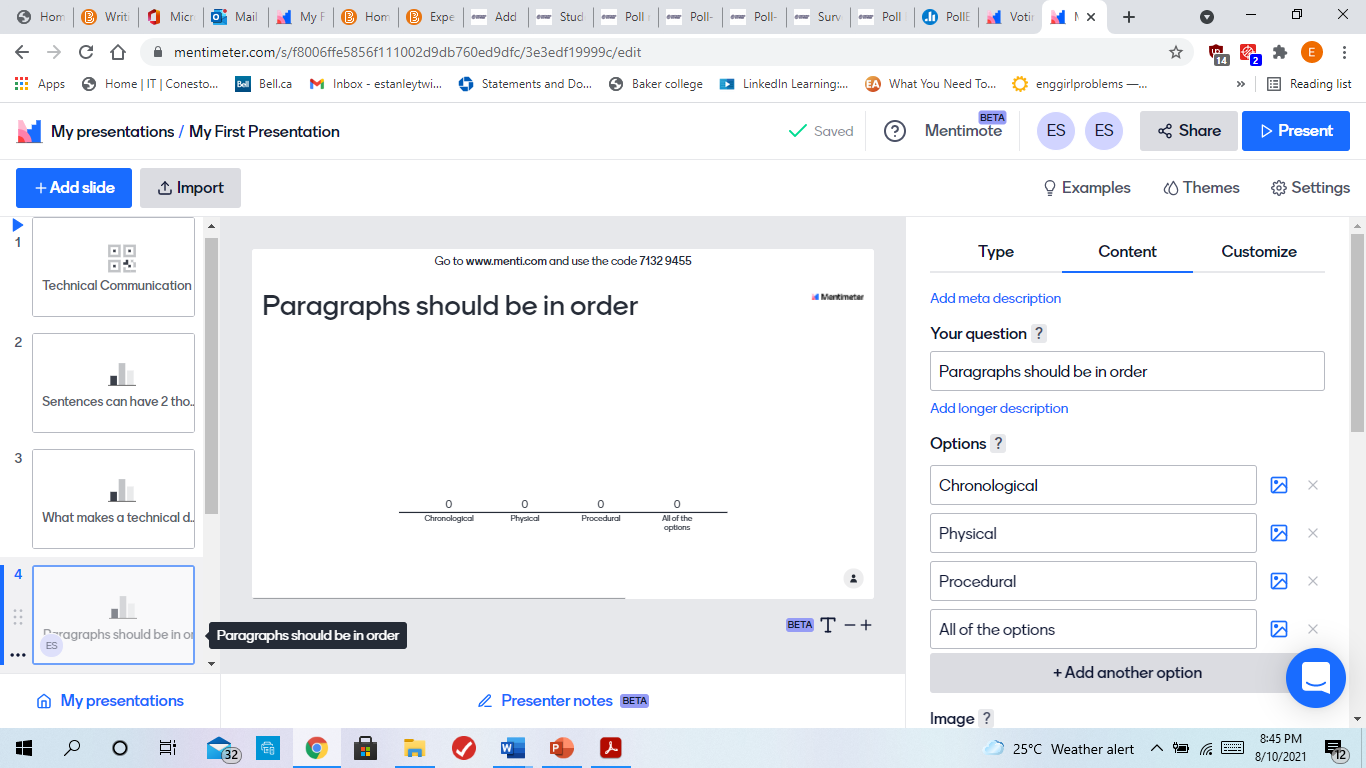 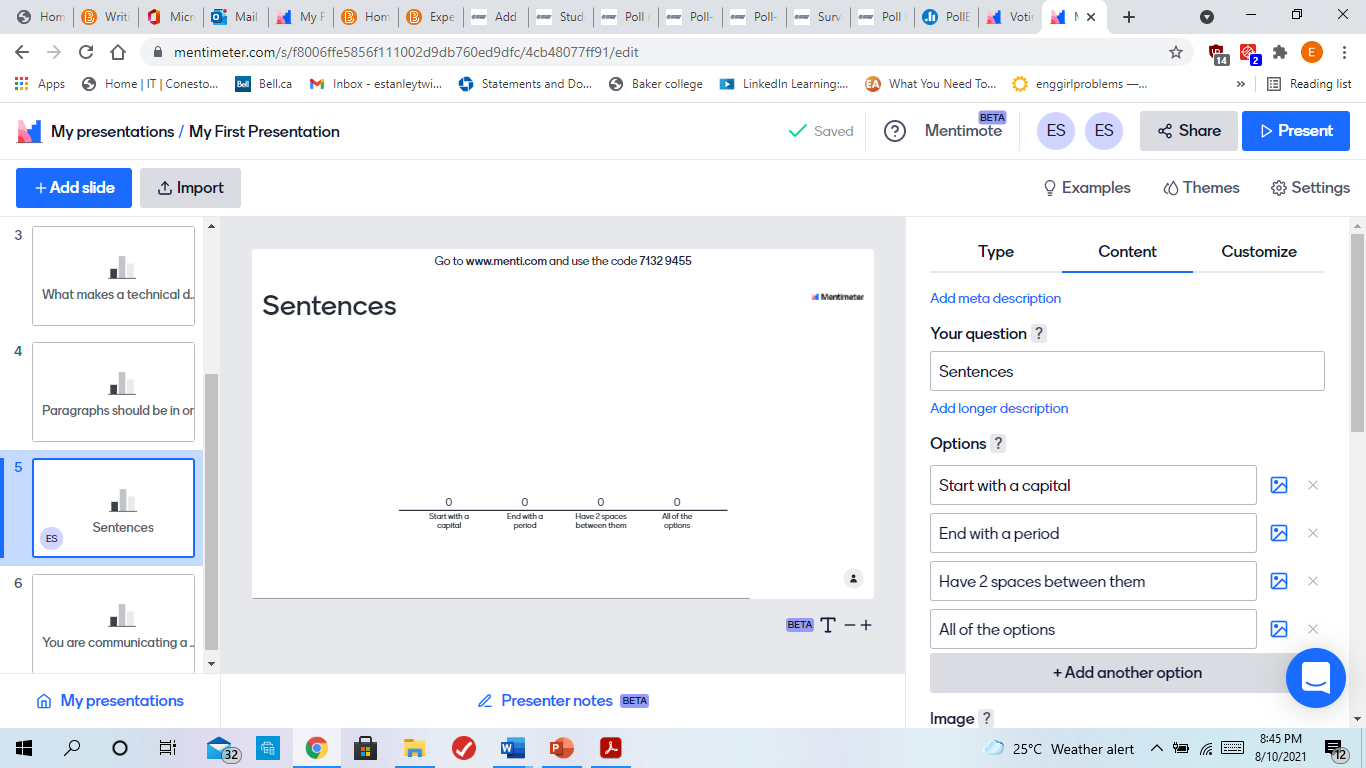 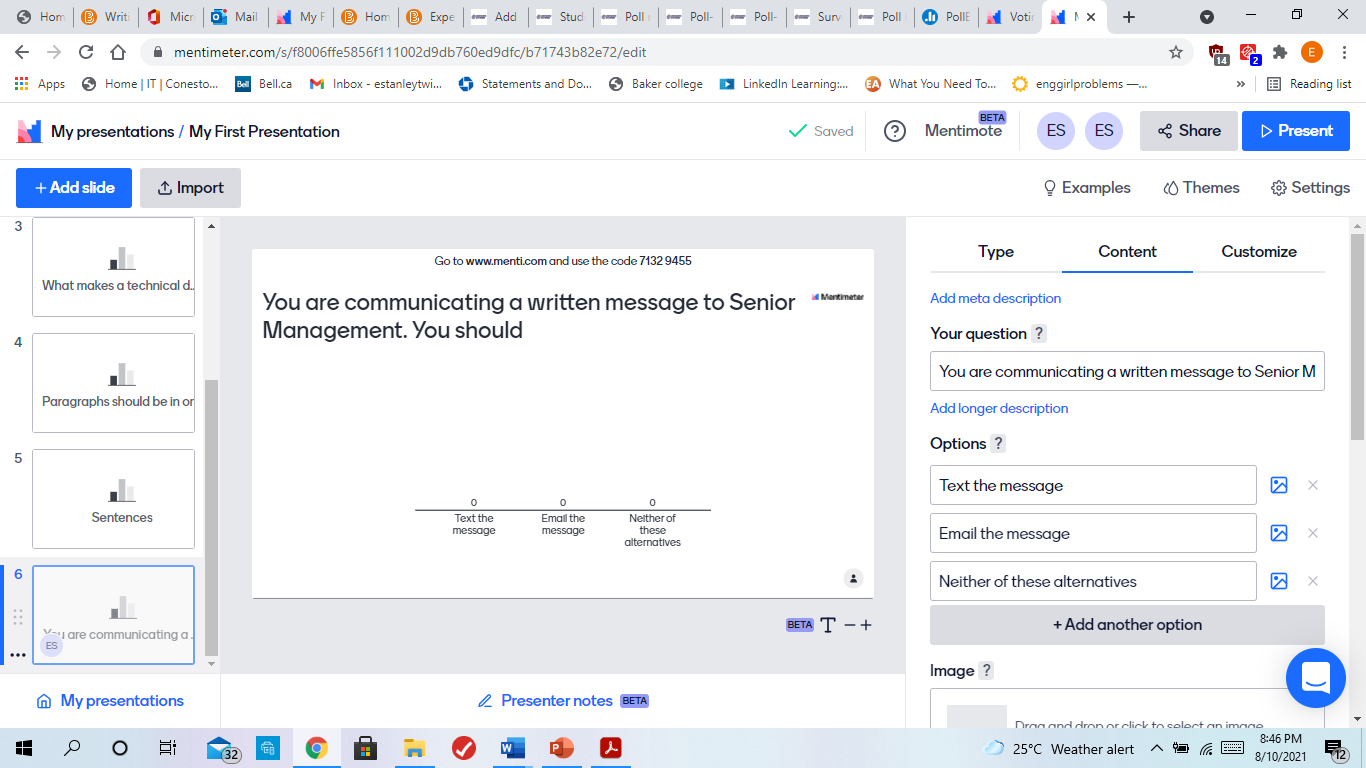 